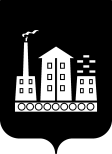 АДМИНИСТРАЦИЯГОРОДСКОГО ОКРУГА СПАССК-ДАЛЬНИЙРАСПОРЯЖЕНИЕ26 мая 2021г.                   г. Спасск-Дальний, Приморского края                           283-раОб обеспечении безопасности дорожного движенияпри проведении мероприятий, посвященных Международному дню защиты детей(временное ограничение движения)В соответствии с Федеральным законом от 06 октября 2003 г. № 131-ФЗ «Об общих принципах организации местного самоуправления в Российской Федерации», на основании статьи 30 Федерального закона от 08 ноября 2007 г. № 257-ФЗ «Об автомобильных дорогах и о дорожной  деятельности в Российской Федерации и о внесении изменений  в отдельные законодательные акты Российской Федерации», Правил дорожного движения, утвержденных постановлением Совета Министров – Правительства Российской Федерации от 23 октября . № 1090, раздела 5 Порядка осуществления временных ограничений или прекращения движения транспортных средств по автомобильным дорогам регионального или межмуниципального, местного значения в Приморском крае, утвержденного постановлением Администрации Приморского края от 11 апреля 2012 г. № 87-па, Устава городского округа Спасск-Дальний, а также в связи с проведением праздничных мероприятий, посвященных Международному дню защиты детей, в целях обеспечения охраны  общественного порядка и безопасности дорожного движения: 1. Прекратить движение транспортных средств по следующему графику:01 июня 2021 года с 09.00 до 15.00 час - временное ограничение движения автотранспорта по ул. Ленинская, от перекрестка ул. Ленинская – ул. Борисова до гостиницы «Лотос» (Схема – приложение № 1), объявить участок ул. Ленинская пешеходной зоной при проведении праздничного концерта;01 июня 2021 года с 09.00 до 15.00 час - временное ограничение движения автотранспорта по ул. Борисова, от перекрестка ул. Борисова - ул. Ленинская доперекрестка ул. Парковая – ул. Борисова (Схема – приложение № 1), объявить участок ул. Борисова пешеходной зоной.2. Отделу дорожного хозяйства, транспорта и благоустройства управления жилищно-коммунального хозяйства Администрации городского округа Спасск-Дальний (Голубцов) организовать установку знаков дорожного движения.                         3.2 «Движение запрещено» и 6.18.2 «Направление объезда» в соответствии с Правилами дорожного движения Российской Федерации. 3. МБУ «Наш город» (Новиков):3.1. установить дорожные знаки 3.2 «Движение запрещено» и 6.18.2 «Направление объезда»;3.2. организовать объезд перекрытых участков автомобильных дорог в соответствии со Схемой временного полного перекрытия движения автотранспорта (приложение № 1).4. Рекомендовать межмуниципальному отделу МВД России «Спасский» (Фисенко) ограничить движение автотранспорта в местах проведения массовых мероприятий Международного дня защиты детей.5. Административному управлению Администрации городского округа  Спасск-Дальний (Моняк) настоящее распоряжение разместить на официальном сайте правовой информации городского округа Спасск-Дальний. 6. Контроль за исполнением настоящего распоряжения возложить на заместителя главы Администрации городского округа Спасск-Дальний                          Патрушева К. О.Глава городского округа Спасск-Дальний                                               А.К. Бессонов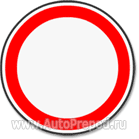 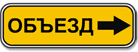 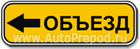 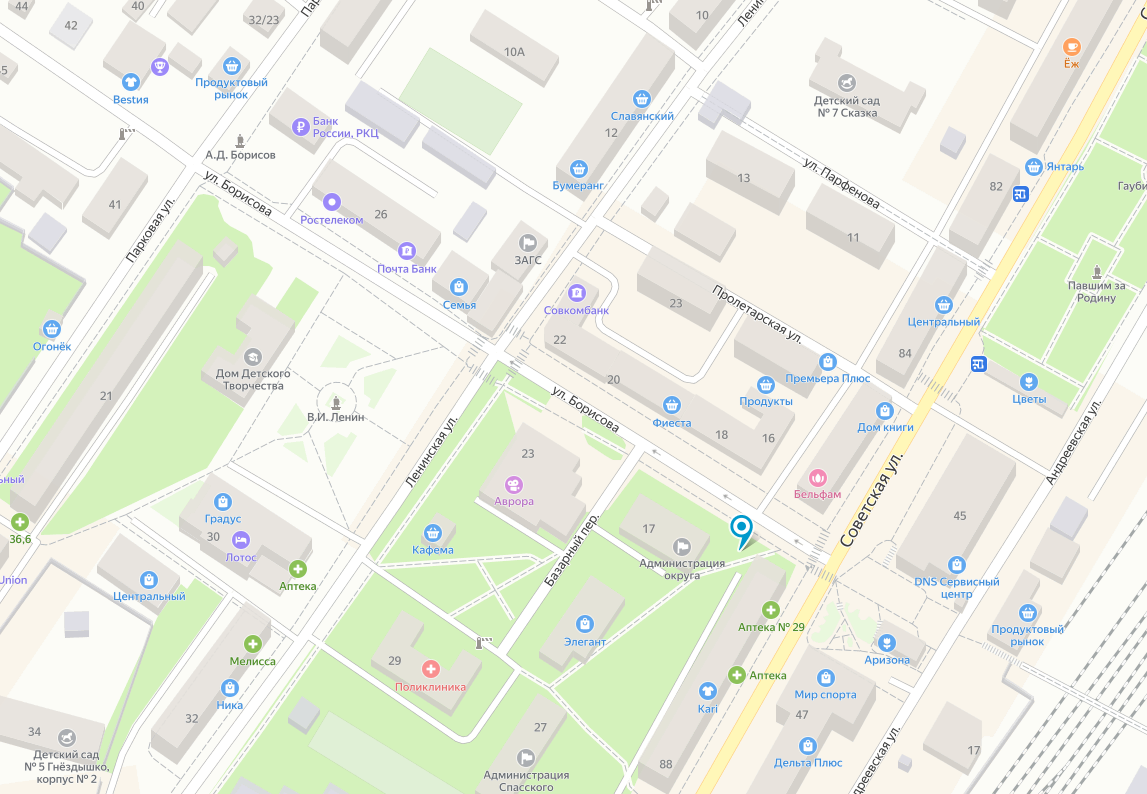 1Схема временного полного перекрытия движения автотранспорта по улицеул. Ленинская, от перекрестка ул. Ленинская – ул. Борисова до гостиницы «Лотос» и ул. Борисова, от перекрестка ул. Борисова -             ул. Ленинская до перекрестка ул. Парковая – ул. БорисоваС  09-00 час.до15-00 час.«01» июня 2021 г.Приложение № 1к распоряжением Администрации городского округа Спасск-Дальний от 26.05.2021 № 283-ра